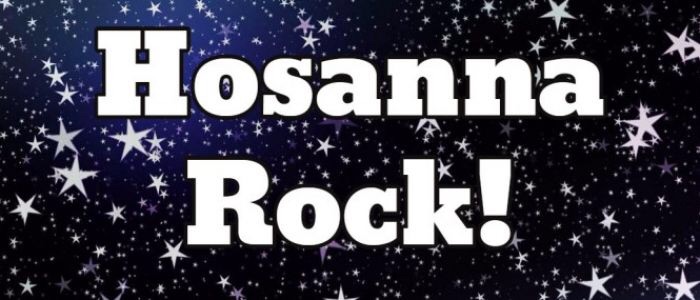 At Llansilin Church on Thursday 13th Dec at 6pmRaffle tickets available to purchase from the school or the Community Shop to win a fantastic hamper in aid of Clwb Cynllaith (After school club)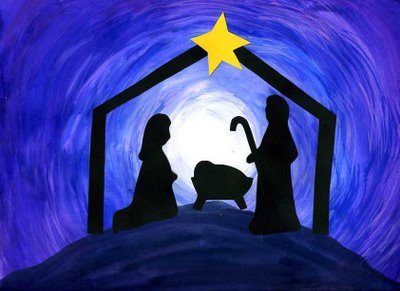 Everyone is welcome – Croeso i bawb.